В Басинском СДК прошла конкурсно - игровая программа «Есть такая профессия родину защищать», посвященная дню защитников отечества. Были проведены конкурсы «Вперед к победе» , «За вас , мужчины» , «Мост взорван». Все  принимали активное участие в различных конкурсах. К концу игрового времени провели чаепитие. Все присутствующие остались довольными.23.02.2017 Ахмедшина . Г . М.В Басинском СДК прошла концертная программа « К ногам прекрасной дамы», посвященная международному женскому дню. В ходе концерта выступали группа «Дуслык», «Серебряные капельки», «Басинские джигиты». После концерта было устроено чаепитие.02.03.2017Ахмедшина . Г . М.В Басинском СДК прошла конкурсно - игровая программа для детей «Корпорация чудес» . В ходе реализации программы были предоставлены игры «У оленя дом большой» , « Мир добрых дел» , «Много троих , хватит двоих». После проведения игр, была устроена веселая дискотека . Все дети остались довольные , проведенным ими временем.4.03.2017 Ахмедшина . Г . М.В Басинском СДК прошла игровая  программа  с шарами « Шар – Ах – Шоу» для детей. Были проведены такие игры «Бегимотики бежали» , «Зеленое стеклышко» , «Самый большой ком», «Я садовником родился». Дети активно участвовали во всех конкурсах , было очень весело.Дети провели время с пользой . узнавая много всего  нового.17.03.2017Ахмедшина . Г . М.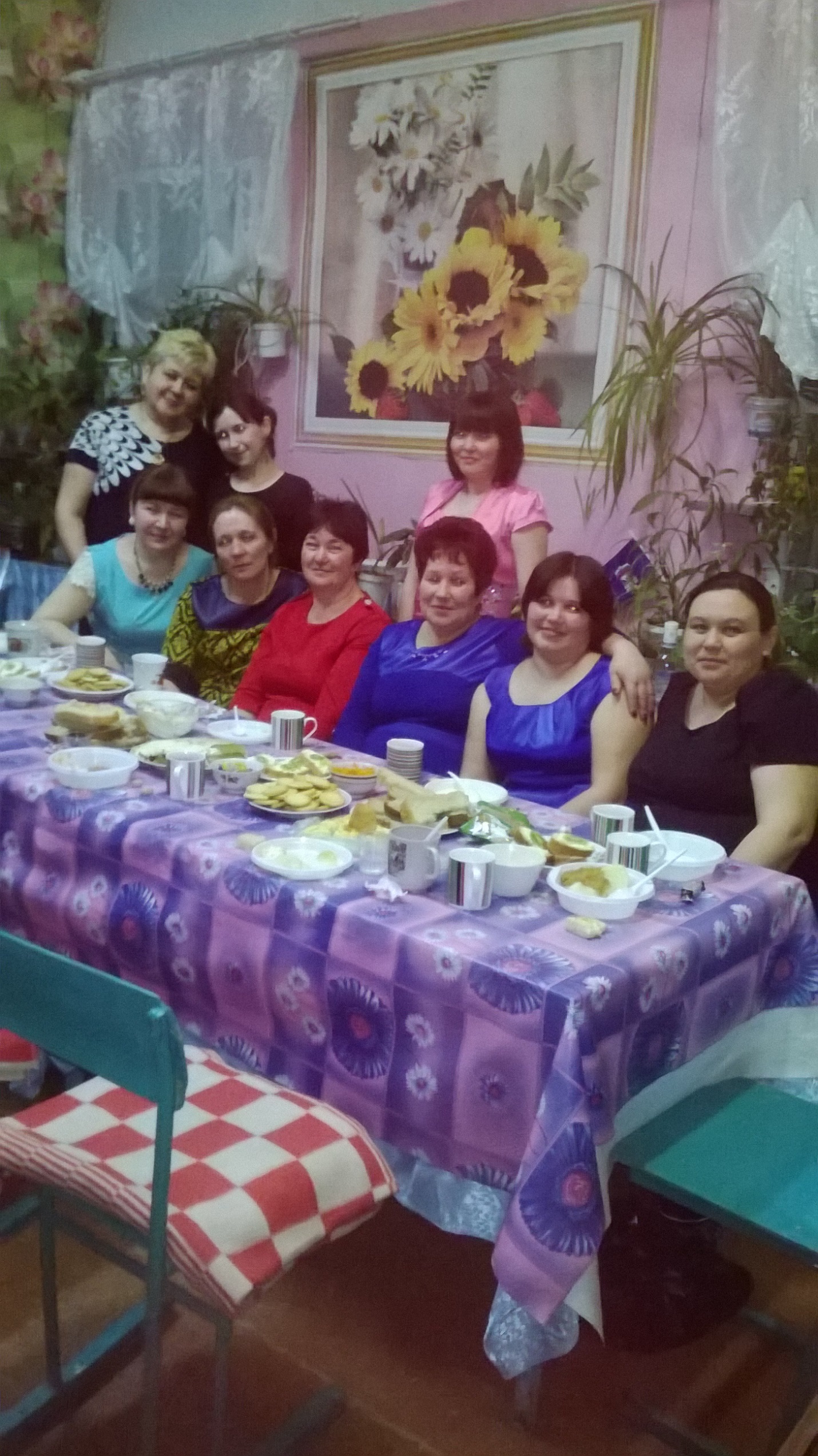 